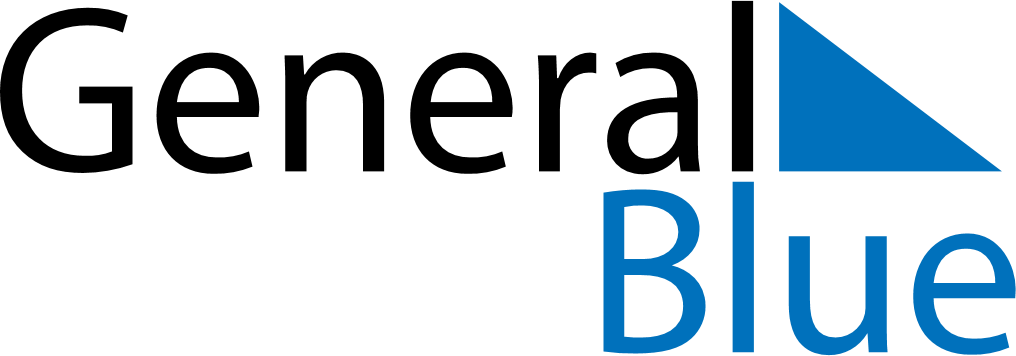 January 2024January 2024January 2024January 2024January 2024January 2024Oskarshamn, Kalmar, SwedenOskarshamn, Kalmar, SwedenOskarshamn, Kalmar, SwedenOskarshamn, Kalmar, SwedenOskarshamn, Kalmar, SwedenOskarshamn, Kalmar, SwedenSunday Monday Tuesday Wednesday Thursday Friday Saturday 1 2 3 4 5 6 Sunrise: 8:34 AM Sunset: 3:20 PM Daylight: 6 hours and 45 minutes. Sunrise: 8:34 AM Sunset: 3:21 PM Daylight: 6 hours and 47 minutes. Sunrise: 8:33 AM Sunset: 3:22 PM Daylight: 6 hours and 49 minutes. Sunrise: 8:33 AM Sunset: 3:24 PM Daylight: 6 hours and 50 minutes. Sunrise: 8:32 AM Sunset: 3:25 PM Daylight: 6 hours and 52 minutes. Sunrise: 8:32 AM Sunset: 3:26 PM Daylight: 6 hours and 54 minutes. 7 8 9 10 11 12 13 Sunrise: 8:31 AM Sunset: 3:28 PM Daylight: 6 hours and 56 minutes. Sunrise: 8:30 AM Sunset: 3:30 PM Daylight: 6 hours and 59 minutes. Sunrise: 8:30 AM Sunset: 3:31 PM Daylight: 7 hours and 1 minute. Sunrise: 8:29 AM Sunset: 3:33 PM Daylight: 7 hours and 4 minutes. Sunrise: 8:28 AM Sunset: 3:35 PM Daylight: 7 hours and 6 minutes. Sunrise: 8:27 AM Sunset: 3:36 PM Daylight: 7 hours and 9 minutes. Sunrise: 8:26 AM Sunset: 3:38 PM Daylight: 7 hours and 12 minutes. 14 15 16 17 18 19 20 Sunrise: 8:25 AM Sunset: 3:40 PM Daylight: 7 hours and 15 minutes. Sunrise: 8:23 AM Sunset: 3:42 PM Daylight: 7 hours and 18 minutes. Sunrise: 8:22 AM Sunset: 3:44 PM Daylight: 7 hours and 21 minutes. Sunrise: 8:21 AM Sunset: 3:46 PM Daylight: 7 hours and 24 minutes. Sunrise: 8:20 AM Sunset: 3:48 PM Daylight: 7 hours and 28 minutes. Sunrise: 8:18 AM Sunset: 3:50 PM Daylight: 7 hours and 31 minutes. Sunrise: 8:17 AM Sunset: 3:52 PM Daylight: 7 hours and 35 minutes. 21 22 23 24 25 26 27 Sunrise: 8:15 AM Sunset: 3:54 PM Daylight: 7 hours and 38 minutes. Sunrise: 8:14 AM Sunset: 3:56 PM Daylight: 7 hours and 42 minutes. Sunrise: 8:12 AM Sunset: 3:58 PM Daylight: 7 hours and 46 minutes. Sunrise: 8:11 AM Sunset: 4:01 PM Daylight: 7 hours and 50 minutes. Sunrise: 8:09 AM Sunset: 4:03 PM Daylight: 7 hours and 53 minutes. Sunrise: 8:07 AM Sunset: 4:05 PM Daylight: 7 hours and 57 minutes. Sunrise: 8:05 AM Sunset: 4:07 PM Daylight: 8 hours and 1 minute. 28 29 30 31 Sunrise: 8:03 AM Sunset: 4:09 PM Daylight: 8 hours and 5 minutes. Sunrise: 8:02 AM Sunset: 4:12 PM Daylight: 8 hours and 10 minutes. Sunrise: 8:00 AM Sunset: 4:14 PM Daylight: 8 hours and 14 minutes. Sunrise: 7:58 AM Sunset: 4:16 PM Daylight: 8 hours and 18 minutes. 